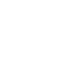 НОВООДЕСЬКА МІСЬКА РАДАМИКОЛАЇВСЬКОЇ ОБЛАСТІ ВИКОНАВЧИЙ КОМІТЕТ Р І Ш Е Н Н Я  14  грудня  2022 року                       м. Нова Одеса                                         №  205Про надання неповнолітній особа 1повної цивільної дієздатностіВідповідно до статті 34 Закону України «Про місцеве самоврядування в Україні», статті 11 Закону України «Про забезпечення органiзацiйно-правових умов соцiального захисту дiтей-сирiт та дiтей, позбавлених батькiвського пiклування», статті 35 Цивільного кодексу України, враховуючи  заяви неповнолітньої особа 1 та її матері особа 2, виконавчий комітет міської ради:ВИРІШИВ1. Надати неповнолітній особа 1, дата року народження, повну цивільну дієздатність у зв’язку із народженням нею дитини особа 3, дата року народження, (свідоцтво про народження  серія __ № ____, видане дата року ____ відділом державної рестрації актів цивільного стану у Миколаївському районі Миколаївської області Південного міжрегіонального управління Міністерства юстиції (м.Одеса)). 2. Контроль за виконанням  рішення покласти на начальника служби у справах дітей Новоодеської міської ради Чернявську Л.С.       Міський голова                                                                          Олександр ПОЛЯКОВ     